ҠАРАР	ПОСТАНОВЛЕНИЕ№ 49 от 18.06.2021 г.О внесении изменений в постановление Администрации сельского поселения Кандринский сельсовет муниципального района Туймазинский район Республики Башкортостан №53 от 11.03.2015г.  «Об утверждении Порядка представления сведений о доходах, расходах, об имуществе и обязательствах имущественного характера»На основании представления Туймазинского межрайонного прокурора от 07.06.2021г №7-3-2021 об устранении нарушений законодательства о противодействии коррупции, в соответствии с Федеральным законом от 31.07.2020г. №259-ФЗ «О цифровых финансовых активах, цифровой валюте и о внесении изменений в отдельные законодательные акты Российской Федерации», Указом Президента РФ от 23.06.2014г. №460(ред. от 15.01.2020) «Об утверждении формы справки о доходах, расходах, об имуществе и обязательствах имущественного характера и внесении изменений в некоторые акты Президента Российской Федерации»ПОСТАНОВЛЯЮ:Внести изменения в Порядок представления сведений о доходах, расходах, об имуществе и обязательствах имущественного характера, утвержденныйпостановлением главы сельского поселения Кандринский сельсовет муниципального района Туймазинский район Республики Башкортостан №53 от 11.03.2015г.:в пункте 2.1.4, 3.2 после слов «акций (долей участия, паев в уставных (складочных) капиталах организаций)» дополнить словами «, цифровых финансовых активов, цифровой валюты».Опубликовать настоящее постановление на официальном сайте сельского поселения Кандринский сельсовет муниципального района Туймазинский район Республики Башкортостан.Настоящее постановление вступает в силу со дня его подписания.Глава сельского поселенияКандринский       сельсоветмуниципального      районаТуймазинский           районРеспублики Башкортостан                              Р.Р. РафиковБашҠортостан Республикаһы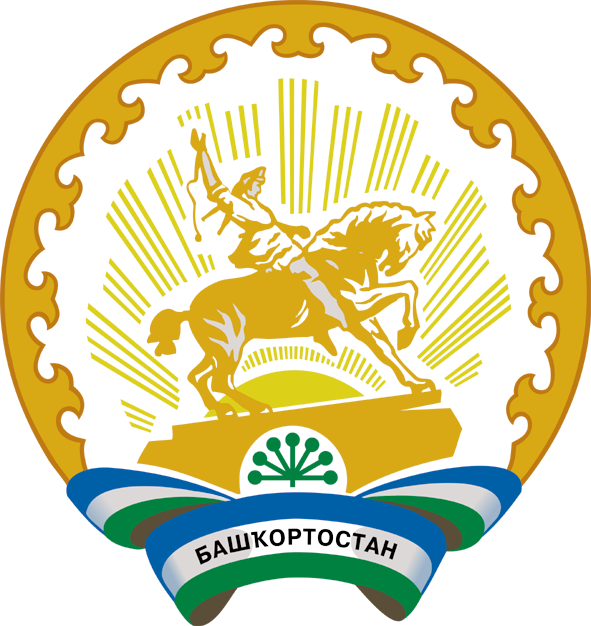 Республика БашкортостанБашҠортостан Республикаһының Туймазы  районы муниципаль районының Ҡандраауыл советыауыл биләмәһе башлығы452765, Ҡандраауылы,  Ленин урамы, 16Тел. 8(34782) 4-74-52Глава сельского поселения Кандринский сельсоветмуниципального районаТуймазинский районРеспублики Башкортостан452765, село Кандры, ул.Ленина, 16Тел. 8(34782) 4-74-52